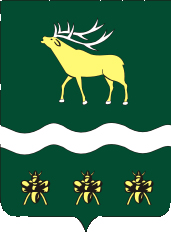 АДМИНИСТРАЦИЯЯКОВЛЕВСКОГО МУНИЦИПАЛЬНОГО РАЙОНА ПРИМОРСКОГО КРАЯПОСТАНОВЛЕНИЕ О внесении изменений в Положение об оплате труда работников  муниципального    бюджетного  загородного стационарного учреждения отдыха и оздоровления детей «Юность»  Яковлевского муниципального районаВ соответствии с решением Думы Яковлевского муниципального района от 25 декабря  2018 года  № 42 – НПА  «О бюджете Яковлевского муниципального района на 2019 год и плановый период 2020 и 2021 годов»,  в целях исполнения постановления Администрации Яковлевского муниципального района  от 26.12.2018 г. № 712-НПА «Об увеличении (индексации) оплаты труда работников муниципальных учреждений Яковлевского муниципального района», на основании Устава Яковлевского муниципального района, Администрации Яковлевского муниципального района.ПОСТАНОВЛЯЕТ:1. Внести в Положение об оплате труда работников Муниципального бюджетного  загородного стационарного учреждения отдыха и оздоровления детей «Юность» Яковлевского муниципального района, утвержденное постановлением Администрации Яковлевского муниципального района от 30.09.2015 года № 343 -  НПА (далее – Положение), изменения, изложив Приложение №1 к Положению  в редакции  Приложения  к настоящему постановлению.  2. Опубликовать  настоящее постановление  в районной газете «Сельский труженик» и разместить его на официальном сайте Администрации Яковлевского муниципального района в сети Интернет.3. Контроль за  исполнением настоящего постановления оставляю за собой.   4. Настоящее постановление вступает в силу со дня его официального опубликования и распространяется на правоотношения, возникшие с 01 января   2019 года.Глава района – глава  АдминистрацииЯковлевского муниципального района                                       Н.В.Вязовик                                                                                          Приложениек  постановлению Администрации Яковлевского муниципального  района от 09.01.2019 г. № 10-НПАБазовые оклады работников  муниципального бюджетного загородного стационарного учреждения отдыха и оздоровления детей «Юность» Яковлевского муниципального районаПрофессиональная квалификационная«Общеотраслевые должности служащихот09.01.2019с. Яковлевка№10 -НПАПрофессиональные квалификационные группы и квалифика-ционные уровниДолжности, отнесенные к квалификационным уровнямБазовый оклад(рублей)Профессиональная квалификационная группа«Общеотраслевые должности служащих  первого  уровня»Профессиональная квалификационная группа«Общеотраслевые должности служащих  первого  уровня»Профессиональная квалификационная группа«Общеотраслевые должности служащих  первого  уровня»1-ый квалификационный уровеньсторож2637Профессиональная квалификационная группа                              «Общеотраслевые должности служащих  второго  уровня»Профессиональная квалификационная группа                              «Общеотраслевые должности служащих  второго  уровня»Профессиональная квалификационная группа                              «Общеотраслевые должности служащих  второго  уровня»2-ой квалификационный уровеньЗаведующий хозяйством31973-ой квалификационный уровеньДиректор (заведующий )7917